Using Story to Inspire STEM Opportunities In Your Classroom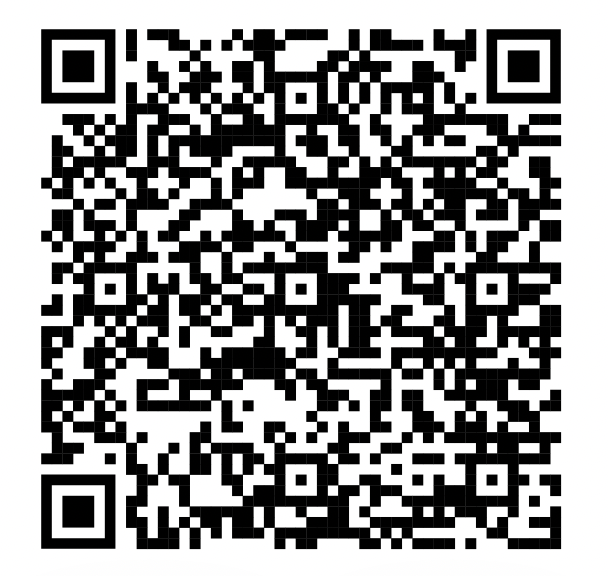 A Workshop Presented by Nadine Keyworth and Jon FastA digital copy of this can be found using the QR CodeAll resources can be found there. Contact Us:Nadine Keyworth					Jon Fastnkeyworth@sd35.bc.ca				jfast@sd35.bc.ca@mrskeyworth					@jonfast44Some of the Featured Activities and Resources in OrderSome Great STEM Movie IdeasHow we use Movie Clips:Create a reflective STEM journal – where students discuss thoughts, ideas, inspiration Use to support learning in the classroom Use to show diverse voices and stories in STEMhttps://www.youtube.com/watch?v=d8qOr8oJvVI&list=PL8TjVyuBdsCmq71oQj-_I776KbpmYagkY&index=3https://www.cyclesoflearning.com/blog/my-15-favorite-movie-clips-to-use-as-science-curiosity-sparksWorld’s Toughest Race - https://www.youtube.com/watch?v=NhYqctr5sBQWhoosh! by Chris BartonGreat Video about Lonnie Johnson: https://www.youtube.com/watch?v=-1zAO1WkG58New Story Video Link about Lonnie Johnson:https://www.cbsnews.com/video/making-a-big-splash-with-the-super-soaker/#xPaper Rockets Connecting Nasa, his childhood and ultimate design opportunity.– Great video from NASAJPL Edu https://www.youtube.com/watch?v=aTd2f59TSVoHydraulics: https://www.youtube.com/watch?v=BFw899OaD0sHandouts: Perseverance Chart	       Hydraulics Planning Sheet	       PoppersThe Boy Who Harnessed the Wind By William KamkwambaThere is a full novel and a Netflix video about this as well!Themes of Innovation, Energy, Imagination, Perseverance (connect with theme in Whoosh)Excellent book to include in a unit on Electricity and Energy SourcesPinwheel Design ChallengeExtend Further: Build a Windmill!!  / Extend and do a watermill as wellSomeone Builds the Dream – Lisa Wheeler and Loren LongInvestigate STEM Careers it takes to build a new building or bridge in your city.Breakdown objects to their natural resources (tie to Science).Doing as JigSaw helps with the collaborative learning process.The Story of a Building is not just who it is being built for, but also who it takes to make it happen and how they collaborate and work together.Build Bridges, Paper Roller Coasters, Elevator ChallengeHandouts: Breaking Down Objects – Blank and PDF filled in	       Elevator ChallengeCreating STEM Opportunities Through LiteratureGreat way to create cross-curricular opportunities.Use Book Clips – Inspire, respond, reflect similar to movie clips.Inspire build opportunities to solve problems.Create Literature Circles with Diverse Voices and STEM role models.Classroom Read Aloud and School Wide Read Aloud to inspire community.Some of our Favourite STEM / Design NovelsThe Science of Unbreakable Things by Tae Keller – Tie to Egg Drop ChallengeSpin the Golden Light Bulb – Jackie Yeager Violet and the Pie of Life by Debra GreenClues to the Universe – Christina LiProject Mulberry – Linda Sue ParkSolving for M – Jenifer Swendr.Emmy in the Key of Code – Aimee LucidoWild Robot – Peter BrownSO VERY MANY MORE!!!Like the classics – City of Ember, Hatchet, Charlie and the Chocolate FactoryHANDOUTS: Build a Boat Challenge	          Character WalletIf You Come to Earth By Sophie Blackwell & Dear Earth . . . From Your Friend in Room 5
By Erin Dealy Illustrated by Luisa Uribehttps://www.youtube.com/watch?v=ejHlI16VQdohttps://www.youtube.com/watch?v=DCaoStYIQwoUma Charts Her House – Reif Larsen and Ben GibsonFantastic to spark a wide variety of Science and Math lessons